Vamos cantar a música do abecedário ?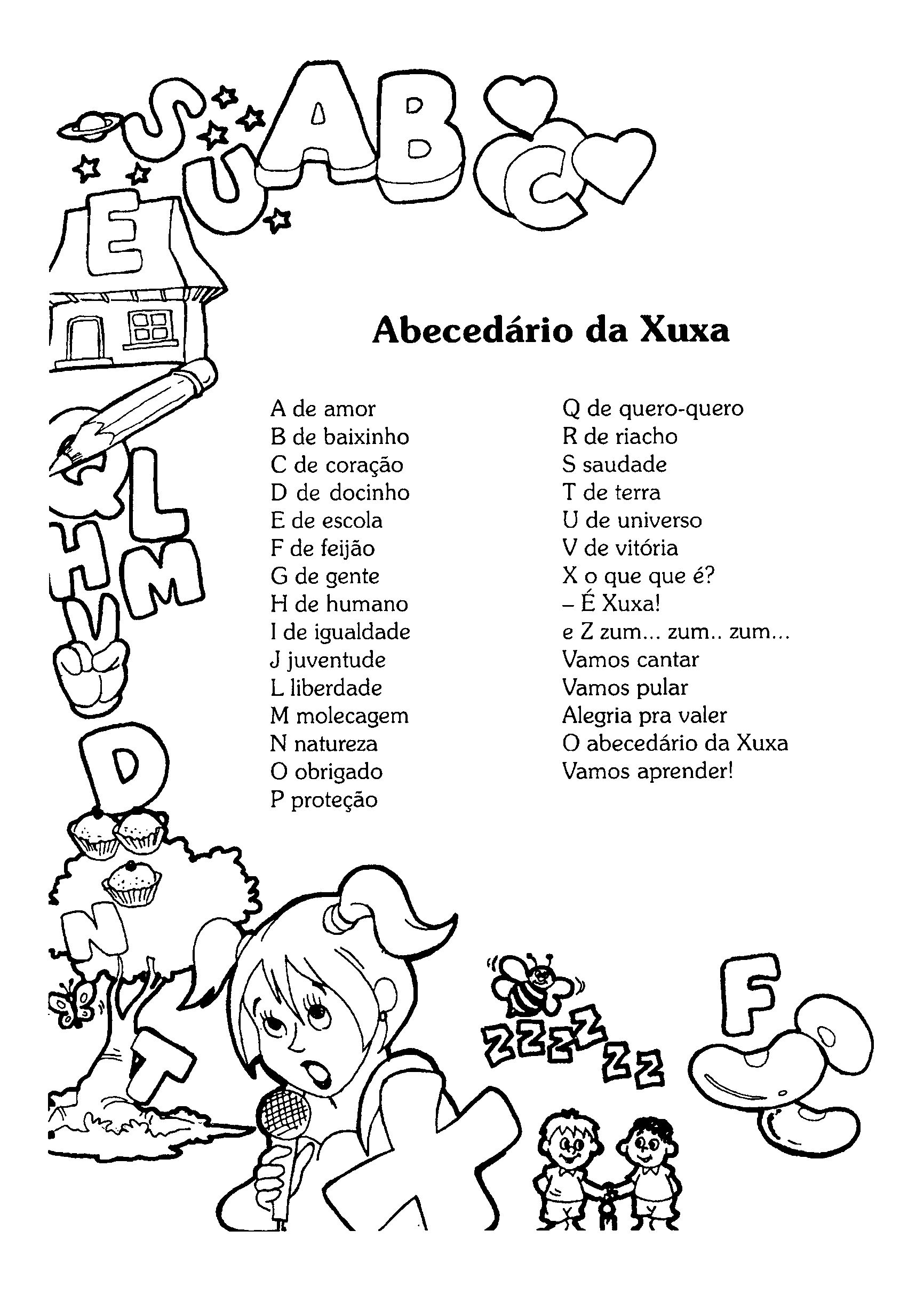 Cubra os pontilhados com carinho e atenção.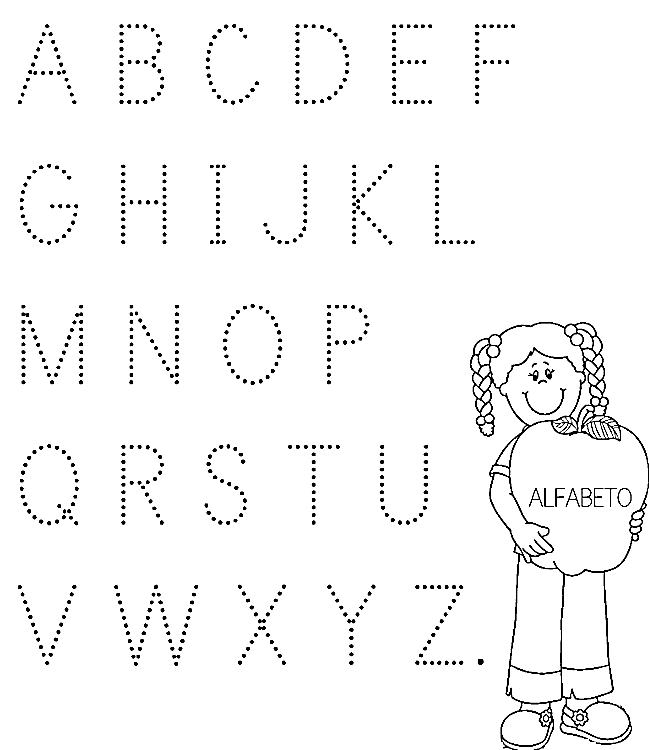 